Библиотечный фонд МБОУ «Верхнепотаповская СОШ»на 2022-2023 учебный год Педагог-библиотекарь            Н.В. Сафрошкина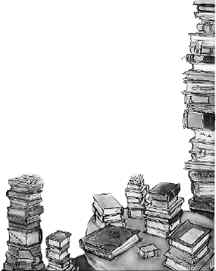 № п/пНаименованиеКоличество,штСумма1Учебники субвенция 2022:поступилосписано на 13.09.2022 г.состоит372          3362772203430,15166394,591513505,741Учебники 2021:269183283,001Учебники 2020:834403899,501Учебники 2019:536283348,961Учебники 2018:552326334,861Учебники 2017:393204795,862Худ. Литература:1920 158925,95